Steve RevareCo-Founder, Tom’s Town Distilling Co. 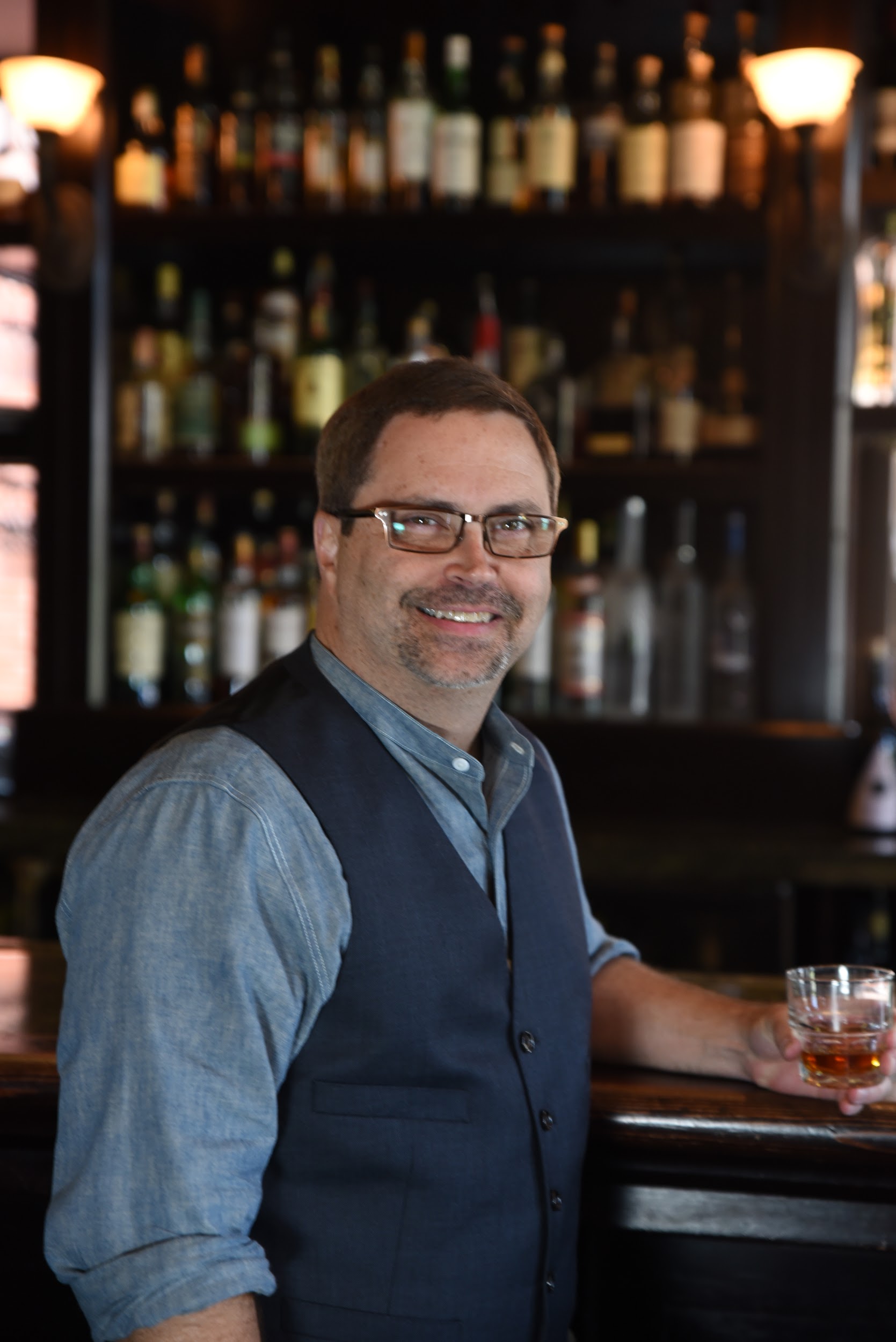 You could call Steve Revare a “renaissance man,” and not just because he’s old enough to have known Leonardo DaVinci. His background includes writing television promos, running camera at Amway conventions, creating news graphics for the 5am news, founding a digital ad agency, creating an app for musicians, and writing a novel. Through it all, he never stopped drinking. So it made sense to team up with his childhood friend and open a craft distillery. Tom’s Town Distilling Company is the culmination of his entrepreneurial spirit, creative mind, and taste for the good stuff.